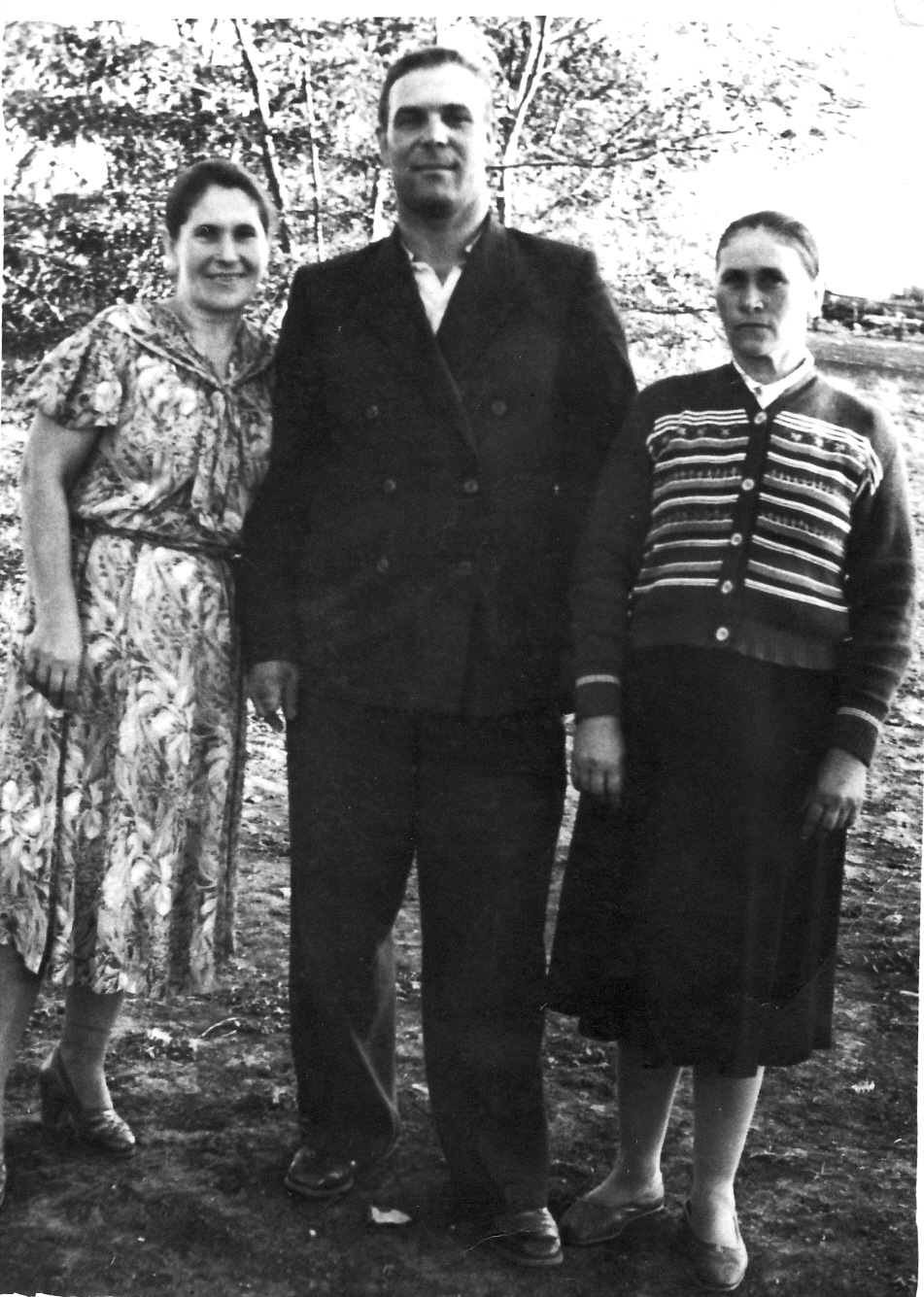                                   Максименко Агриппина Фёдоровна                        Максименко Иван Кириллович (1925 – 1971гг)                                         Данилова Мария Фёдоровна